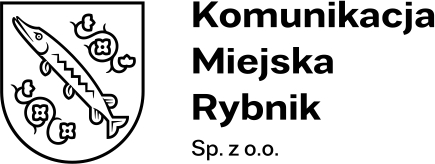 Ogłoszenie o wszczęciu postępowaniaZamawiający:Komunikacja Miejska Rybnik Sp. z o.o.ul. Budowlanych 6, 44 - 200 RybnikZaprasza do udziału w Postępowanie o udzielenie zamówienia sektorowego prowadzone jest w trybie przetargu nieograniczonego na podstawie REGULAMINU UDZIELANIA ZAMÓWIEŃ SEKTOROWYCH na dostawy, usługi i roboty budowlane w Komunikacji Miejskiej Rybnik Sp. z o.o. w RybnikuDostawa i wdrożenie kompleksowego systemu dedykowanego dla przedsiębiorstw transportowych wykonujących przewozy w ramach komunikacji miejskiej.Nr postępowania: KMR/PU/20/2023
Dane oraz adres Zamawiającego.Dane Zamawiającego:Komunikacja Miejska Rybnik Sp. z o.o.NIP: 642-32-36-629ul. Budowlanych 644-200 RybnikTelefon.: 32 755 71 60Adres strony internetowej:	www.km.rybnik.plAdres poczty elektronicznej: sekretariat@km.rybnik.plZapytanie prowadzone jest wyłącznie za pomocą Platformy zakupowej zamawiającego pod adresem: https://platformazakupowa.pl/pn/km_rybnik
Ochrona danych osobowych.Zgodnie z art. 13 Rozporządzenia Parlamentu Europejskiego i Rady (UE) 
nr 2016/679 z dnia 27 kwietnia 2016 roku, informuję, że:Administratorem Danych Osobowych jest Komunikacja Miejska Rybnik Sp. z o.o., ul. Budowlanych 6, 44-200 Rybnik, adres e-mail: kmr@km.rybnik.pl (dalej jako „ADO”).Dane kontaktowe Inspektora Ochrony Danych e-mail: iod@km.rybnik.pl.Pani/Pana dane osobowe przetwarzane będą w celu związanym 
z przedmiotowym postępowaniem o udzielenie zamówienia publicznego prowadzonym na podstawie Regulaminu Udzielania Zamówień Sektorowych na dostawy, usługi i roboty budowlane w Komunikacji Miejskiej Rybnik Sp. z o.o. 
w Rybniku.Obowiązek podania przez Panią/Pana danych osobowych bezpośrednio Pani/Pana dotyczących jest wymogiem związanym z udziałem w postępowaniu 
o udzielenie zamówienia publicznego.W odniesieniu do Pani/Pana danych osobowych decyzje nie będą podejmowane w sposób zautomatyzowany, stosownie do art. 22 RODO.Posiada Pani/Pan:na podstawie art. 15 RODO prawo dostępu do danych osobowych Pani/Pana dotyczących,na podstawie art. 16 RODO prawo do sprostowania Pani/Pana danych osobowych,na podstawie art. 18 RODO prawo żądania od administratora ograniczenia przetwarzania danych osobowych z zastrzeżeniem przypadków, o których mowa w art. 18 ust. 2 RODO,prawo do wniesienia skargi do Prezesa Urzędu Ochrony Danych Osobowych, gdy uzna Pani/Pan, że przetwarzanie danych osobowych Pani/Pana dotyczących narusza przepisy RODO.nie przysługuje Pani/Panu:w związku z art. 17 ust. 3 lit. b, d lub e RODO prawo do usunięcia danych osobowych,prawo do przenoszenia danych osobowych, o którym mowa w art. 20 RODO,na podstawie art. 21 RODO prawo sprzeciwu, wobec przetwarzania danych osobowych zgromadzonych na podstawie art. 6 ust. 1 lit. c RODO.Przysługuje Pani/Panu prawo wniesienia skargi do organu nadzorczego na niezgodne z RODO przetwarzanie Pani/Pana danych osobowych przez administratora. Organem właściwym dla przedmiotowej skargi jest Urząd Ochrony Danych Osobowych, ul. Stawki 2, 00-193 Warszawa.
Tryb udzielenia zamówienia.Postępowanie prowadzone jest w trybie przetargu nieograniczonego na podstawie REGULAMINU UDZIELANIA ZAMÓWIEŃ SEKTOROWYCH na dostawy, usługi i roboty budowlane w Komunikacji Miejskiej Rybnik Sp. z o.o. 
w Rybniku,Zamawiający jest zamawiającym sektorowym w rozumieniu art. 5 ust. 1 pkt 1 ustawy Pzp, prowadzącym działalność sektorową w zakresie usług transportowych, polegającą na udostępnianiu lub obsłudze sieci przeznaczonych do świadczenia usług publicznych w zakresie transportu tramwajowego 
i autobusowego,Zamawiający nie przewiduje zwrotu kosztów udziału w postępowaniu,Zamawiający nie dopuszcza składania ofert częściowych,Zamawiający nie dopuszcza możliwości złożenia ofert wariantowych.
Opis przedmiotu zamówienia.Przedmiot zamówienia obejmuje:Dostawę i wdrożenie systemu opisanego w poniższym postępowaniu wraz z udzieleniem bezterminowej licencji.Zapewnienie łącznej gwarancji na oprogramowanie oraz wszystkie komponenty dostarczone w ramach zamówienia wraz z serwisowaniem.Zapewnienie licencji w ramach poszczególnych modułów.Opis modułów.Moduł transportowy.Zarządzanie wyjazdami kierowców realizującymi zadania przewozowe,Zarządzanie obsługami pojazdów jak i naprawami,Rozkład jazdy:Tworzenie oraz zarządzanie rozkładem jazdy,Zarządzanie zmianami podczas wykonywania zadań przewozowych,Informowanie o przekroczeniu wymogów przy planowaniu rozkładu określonych w przepisach dotyczących transportu oraz czasu pracy,Tworzenie schematów grafików, brygady kierowców i automatyczne budowanie grafiku kierowców. Możliwości kopiowania grafików z poprzednich okresów,Archiwizacja utworzonych grafików projektowych,Możliwość współpracy z systemami zewnętrznymi do budowy rozkładu jazdy (Taran, Municom),Ewidencji danych wymaganych do realizacji zadań przewozowych 
w szczególności:Szczegółowa ewidencja danych o pojazdach,Podstawowych danych dotyczących kierowcy m.in. rodzaj umowy, stan aktualnych urlopów,Tworzenie kart drogowych z zadaniami przewozowymi.Wykonawca po podpisaniu umowy ustali z Zamawiającym wygląd oraz formę informacji zawartych w kartach drogowych,Karty powinny być archiwizowane w systemie,Możliwość eksportu kart do formatu .pdf,Ewidencja zleceń niezwiązanych z rozkładem jazdy,Możliwość generowania z systemu raportów statystyk dotyczących transportu w szczególności wykonania wozokilometrów dla:Wyznaczonego obszaru (gminy),Wybranej linii,Wybranego pojazdu lub grupy pojazdów,Raporty generowane dla wybranych okresów czasowych:Rok,Kwartał,Miesiąc,Tydzień,Dzień,Przedział dni,Moduł zgłoszeń serwisowych.Możliwość rejestrowania zgłoszeń do realizacji przez warsztat oraz aktualizacja ich stanów,Ewidencjonowanie w ramach zgłoszenia wykorzystanych materiałów wraz z możliwością powiązania ich z modułem magazynowym,Rejestr napotkanych usterek oraz wykonanych czynności w ramach. zgłoszenia wraz z opisem poszczególnych kroków,Konfigurowalny system powiadomień lub alarmów z możliwością przypisywania do grup użytkowników np.: powiadomienia zwrotne dla dyspozytora o aktualnym stanie usuwania usterki,Filtrowanie zgłoszeń w szczególności pod kątem rodzaju usterki oraz numeru bocznego autobusu, Moduł magazynowy.Obsługa gospodarki magazynowej wraz ewidencja stanów magazynowych,Możliwość wykonania inwentaryzacji stanu magazynowego,Import oraz export danych magazynowych,Moduł administracji oraz zarządzania użytkownikami systemu.Możliwość blokowanie konta użytkownika przez administratora systemu,Nadawanie uprawnień dostępowych do systemu dla użytkowników,Zarządzanie użytkownikami przez administratora systemu,Możliwość tworzenia kopi zapasowej i przywracania systemu 
w przypadku awarii. Za cykliczne tworzenie kopi zapasowej będzie odpowiadał Zamawiający.Wymagać tworzenia haseł o odpowiedniej konstrukcji.Wymuszenie okresowej zmiany haseł.Edycja istniejących słowników systemowychModyfikowanie ustawień konfiguracyjnych systemuAdministrowanie bazą danych systemu.Wymagania dotyczące bezpieczeństwa.Zamawiający wymaga, aby system spełniał wszelkie normy bezpieczeństwa, dotyczące przetwarzania danych w systemach informatycznych, w tym w szczególności danych osobowych, 
a także, aby zapewniał bezpieczną transmisję danych między poszczególnymi modułami.Wspólny Słownik Zamówień:48000000-8 Pakiety oprogramowania i systemy informatyczne.
Termin i miejsce wykonania zamówienia.Termin wykonania zamówienia: Termin instalacji w środowisku Zamawiającego: do 7 dni od daty potwierdzenia przez Zamawiającego spełnienia wymagań technicznych własnego środowiska serwerowego – wersja producencka oprogramowania; tj. wersja która dysponuje Wykonawca i może być zainstalowana oraz dostosowana do wymogów Zamawiającego.Do 30 dni od dnia zgłoszenia dostosowania realizacja dostosowań w zakresie opisanym w SWZ w liczbie nie przekraczającej 50 roboczogodzin.
Wymagania dotyczące wadium.Zamawiający nie wymaga wniesienia wadium.
Warunki udziału w postępowaniu.udzielenie zamówienia mogą ubiegać się Wykonawcy, którzy nie podlegają wykluczeniu oraz którzy spełniają następujące warunki:zdolności do występowania w obrocie gospodarczym;
Zamawiający nie stawia szczególnych wymagań w tym zakresie.uprawnień do prowadzenia określonej działalności gospodarczej lub zawodowej, o ile wynika to z odrębnych przepisówZamawiający nie stawia szczególnych wymagań w tym zakresie.
Informacje o sposobie komunikowania się Zamawiającego z Wykonawcami w inny sposób niż użycie środków komunikacji elektronicznej oraz wskazanie osób uprawnionych do komunikowania się z Wykonawcami.W przypadku awarii lub problemów technicznych Platformy np. problemów 
z pobraniem dokumentów, informacje można zgłaszać telefonicznie pod nr telefonu wskazany w pkt 2.Osobą uprawnioną do komunikowania się z wykonawcami jest: Dariusz Folwarczny, tel: 32 755 71 60, dfolwarczny@km.rybnik.plZamawiający będzie przekazywał wykonawcom informacje w formie elektronicznej za pośrednictwem Platformy. Informacje dotyczące odpowiedzi na pytania, zmiany SWZ, zmiany terminu składania i otwarcia ofert Zamawiający będzie zamieszczał na platformie w sekcji “Komunikaty”. Korespondencja, której zgodnie z obowiązującymi przepisami adresatem jest konkretny wykonawca, będzie przekazywana w formie elektronicznej za pośrednictwem Platformy do konkretnego wykonawcy.
Termin składania ofert.Oferty wraz z wymaganymi dokumentami należy zamieścić na Platformie 
w części dotyczącej Postępowania w terminie do dnia 4 lipca 2023 r. do godz. 9:00. Otwarcie ofert nastąpi w dniu 4 lipca 2023 r. o godz. 10:00. Zamawiający nie przewiduje publicznej sesji otwarcia ofert. W przypadku awarii systemu Platformy, która powoduje brak możliwości otwarcia ofert w terminie wskazanym w pkt 2, otwarcie ofert następuje niezwłocznie po usunięciu awarii.Zamawiający, najpóźniej przed otwarciem ofert, udostępni na Platformie informację o kwocie, jaką zamierza przeznaczyć na sfinansowanie zamówienia.Zamawiający, niezwłocznie po otwarciu ofert, udostępni na Platformie oraz na stronie internetowej https://bip.km.rybnik.pl/82/10/zamowienia-publiczne.html informacje o:nazwach albo imionach i nazwiskach oraz siedzibach lub miejscach prowadzonej działalności gospodarczej albo miejscach zamieszkania wykonawców, których oferty zostały otwarte;cenach zawartych w ofertach.
Termin związania ofertą.Wykonawca jest związany ofertą przez okres 14 dni.Przed upływem terminu związania ofertą zamawiający może zwrócić się do wykonawców o wyrażenie zgody na przedłużenie tego terminu o wyznaczony czas.Zatwierdzam: Łukasz KosobuckiPrezes ZarząduKomunikacja Miejska Rybnik Sp. z o.o.